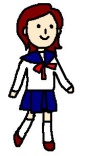 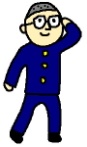 (                    )	2. (                    )	3. (                    )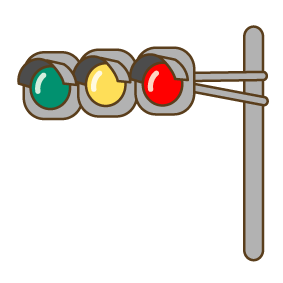 4. (                    )	5. (                    )	6. (                    )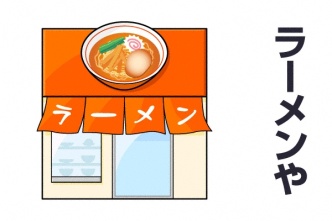 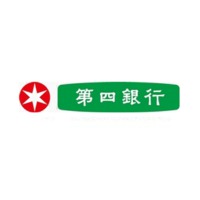 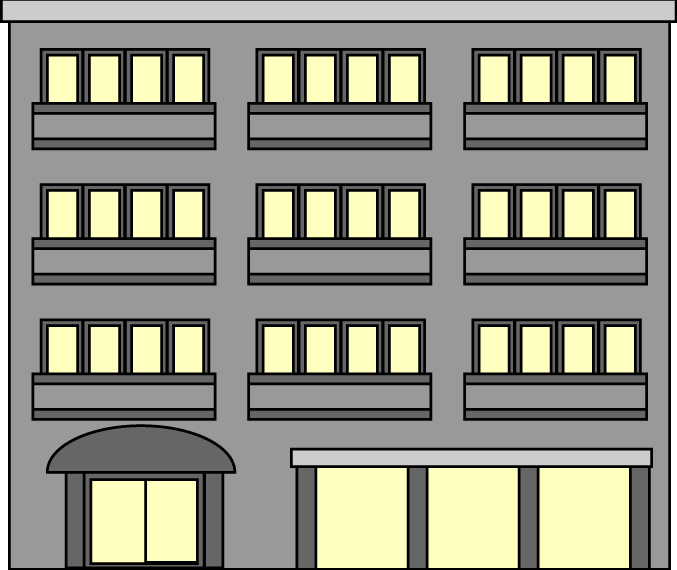 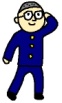 7. (                    )	8. (                    )	9. (                    )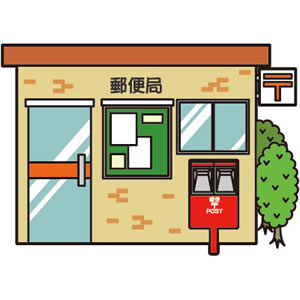 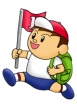 10. (                              )		11. (                                   )Use the Word Bank and write the correct English word in the blanks: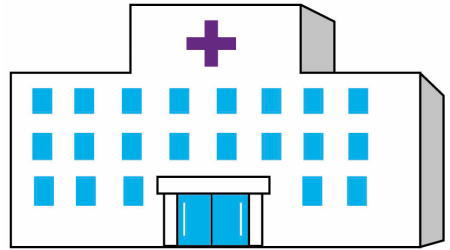 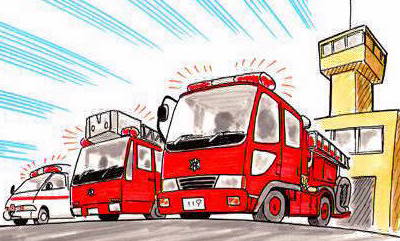 1.(                      )	2. (                      )	3. (                      )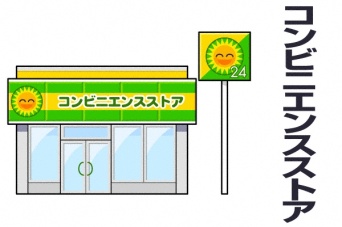 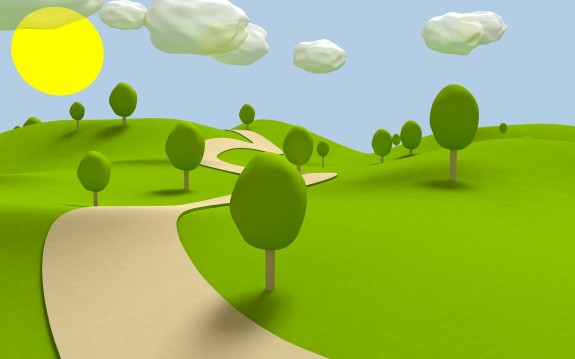 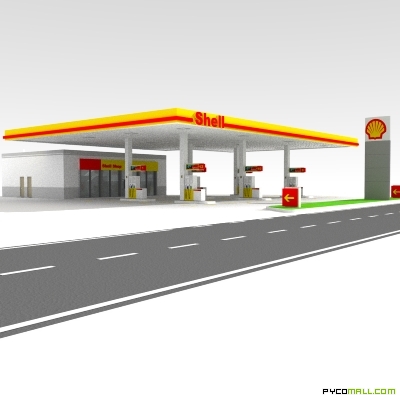 4.(                      )	5. (                      )	6. (                      )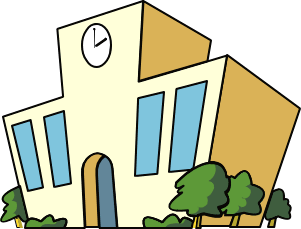 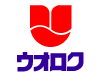 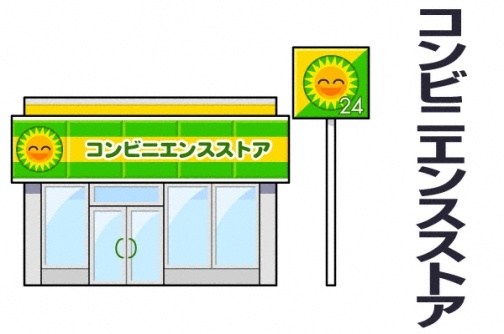 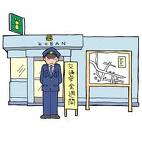 7.(                      )	8. (                      )	9. (                      )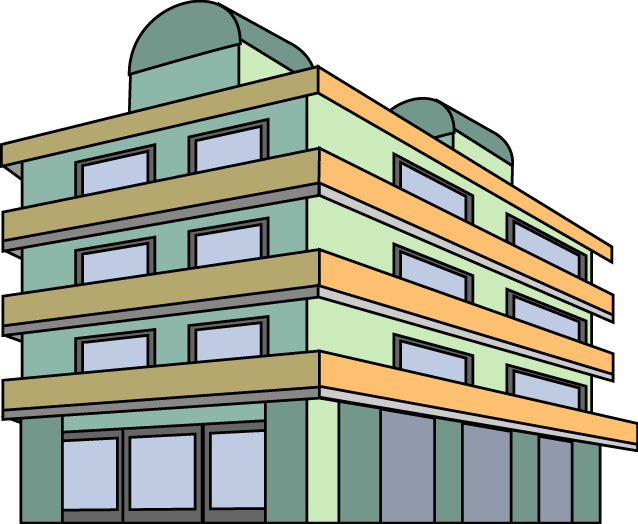 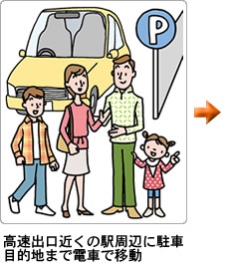 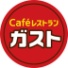 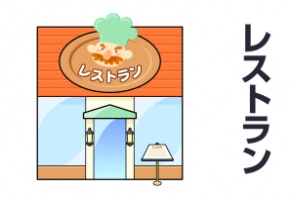 10. (                      )	11. (                      )	12. (                      )Word Bank: